参观展会须持参观证入场，提前登记或注册申请，可免费获得参观证。现场申请则20元/人/天。微信注册和网络注册人员可持预登记回执到现场观众登记处领取。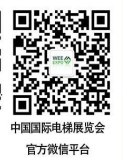 微信注册：关注“中国国际电梯展览会”微信公众号注册：www.elevator-expo.com请填妥以下格参展单位名称：  展台号：联系人： 手机： 电话：负责人签名： 公司印章：日期：F5参观证预登记表请填妥后传回：廊坊会议展览有限公司联系电话：0316-6078901/902E-mail:data@elevator-expo.com序号单位名称单位地址姓名职务手机传真邮箱QQ12345